           SECONDA PARTE                   GLI ENSEMBLE DI “MUSEPER-L’ORO”1. LE  NOSTRE CHITARRE MICHELA CONSALES-NICOLO’ SANTORO		                     C. Orff                         Carmina Burana  SILVIA BOTTONE-LUIGI PIERNOAnonimo 1400            Song for two lutesF. Sor		            DuoJ. Pachelbel	            Canone in Re2.  UNA TASTIERA PER  AMICAMARTINA ROSTABatteria: Carmine Cortese-Chitarra: Michela Consales		           Percussioni: Fabio Cassese e Stefano Sansone			    S. Sansone         Come l’onde3.  I PERCUSSIONISTI DI BANDITA SBANDATA	FRANCESCA ADAMO, FABIO CASSESE, DARIO GIARRAFFA, GIUSEPPE DI DOMENICO, STEFANO SANSONE, MARIANO PANNONE, TERESA RUGGIERO, MARIO STRANIERO, GAETANO PREVITERAP. Sannino	                           MarcettaR. Carosone	                          ‘O SarracinoE.A.Mario-E. Nicolardi              Tammurriata NeraCon la partecipazione straordinaria dei genitori e del M° PASQUALE TERRACCIANO4.  I RAGAZZI DI BANDITA SBANDATABASSO: ANTONELLA FASCINO-BATTERIA: STEFANO SANSONE-CHITARRA: CARMINE CORTESE- TASTIERE: GAETANO STARACE-FLAUTO E VOCE: FRANCESCO SILVESTRI- PERCUSSIONI: FRANCESCA ADAMOS. Sansone            ‘O Ninno ‘e BetlemmeS. Sansone             Gast5.  L’ORCHESTRA BANDITA SBANDATABASSO: ANTONELLA FASCINO- BATTERIA: CARMINE CORTESE- CHITARRA: ANTONIO SANSONE- TASTIERE: GAETANO STARACE, SERGIO SANSONE- FLAUTO: FRANCESCO SILVESTRI- TROMBA: SALVATORE GALLUCCIO- VOCI: IDA LAMURA, ASSUNTA PORRO- PERCUSSIONI: FRANCESCA ADAMO, FABIO CASSESE, GIUSEPPE DI DOMENICO, DARIO GIARRAFFA, MARIO STRANIERO, STEFANO SANSONES. Sansone         GuerraS. Sansone         La Rana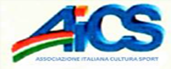 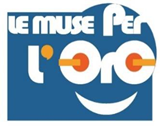 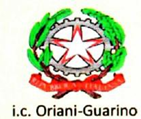  ASSOCIAZIONE  LE MUSE PER -L’ORO    PRESENTAManifestazione finale  del progetto  ‘’LA FABBRICA DEI SUONI 2 “                      Domenica 10 giugno 2018 ore 18.00                         TEATRO BOLIVAR                          VIA BARTOLOMEO CARACCIOLO 30 NAPOLI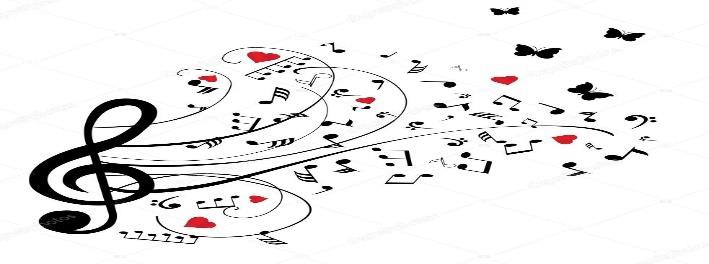 ‘                                                        LABORATORI DI                 BATTERIA   Gennaro Barba                                     CANTO   Fiorenza Calogero                 CHITARRA   Michele Montefusco          MUSICA D’INSIEME   Sergio Sansone                 MUSICOTERAPIA Gianluca Catuogno , Marilina Luongo, Maria Luisa Marino                 PERCUSSIONI   Peppe Sannino                                TASTIERE   Sergio Sansone